平	成	２３	年青森県海面漁業に関する調査結果書（属地調査年報）青森県農林水産部は	し	が	き青森県海面漁業に関する調査は、青森県統計調査条例に基づき 22 市町村を対象に毎月実施しているものです。このたび、平成 23 年の本県における海面漁業の実態を魚種別、漁業種類別及び市町村別に、漁獲数量、漁獲金額について属地ベースでとりまとめましたの で、結果書（年報）として公表します。この結果書が水産行政のみならず広く一般に活用され、今後の本県における水産業振興上の基礎資料として役立てば幸いです。おわりに、この調査の実施に際し、ご協力をいただきました関係各位に対し心から感謝を申し上げます。平成 24 年 3 月青森県農林水産部長	渋谷	義仁目	次調査の要領  ―――――――――――――――――――――――――――1 結果の概要  ―――――――――――――――――――――――――――2 対前年比較表第 1 表	魚種別漁獲数量・金額比較表（対前年比）―――――――――10第 2 表 魚種別漁獲数量・金額比較表（対 5 カ年平均比）――――――12 第 3 表 月別漁獲数量比較表 ――――――――――――――――――14 第 4 表 月別漁獲金額比較表 ――――――――――――――――――14 第 5 表 分類別漁獲数量比較表 ―――――――――――――――――15 第 6 表 分類別漁獲金額比較表 ―――――――――――――――――15 第 7 表 主な魚種別漁獲数量比較表 ―――――――――――――――16 第 8 表 主な魚種別漁獲金額比較表 ―――――――――――――――17 第 9 表 漁業種類別漁獲数量比較表 ―――――――――――――――18 第 10 表 漁業種類別漁獲金額比較表 ―――――――――――――――19 第 11 表 市町村別漁獲数量比較表 ――――――――――――――――20 第 12 表 市町村別漁獲金額比較表 ――――――――――――――――21県計表第 1 表  年  総  括  表  ――――――――――――――――――――22  第 2 表 月 別 表 ――――――――――――――――――――36市町村計表第 1 表 魚種別漁獲数量及び漁獲金額 ――――――――――――――42 第 2 表 漁業種類別漁獲数量及び漁獲金額 ――――――――――――66 第 3 表 月別漁獲数量及び漁獲金額 ―――――――――――――――73調	査	の	要	領１．調査事項（１）魚種別漁業種類別漁獲数量（２）魚種別漁業種類別漁獲金額２．調査時期毎	月３．調査範囲本県内に水揚げされたすべての海面魚介類（運搬魚介類を除く。）４．調査方法調査員が担当区域内の海面漁業協同組合、魚市場、その他の団体等を毎月巡回し、これらの団体等において作成した台帳等から資料を収集する方法５．利用上の注意この調査は属地計上です。属地計上とは、生産物が水揚げされた地域に漁獲量等を計上することをいいます。また、数値は四捨五入してあるので、各表や統計表中の構成比の和は 100％にならない場合があります。結果の概要１．漁獲数量及び漁獲金額（１）概況平成 23 年の青森県の漁獲数量は 194,265 トンで、漁獲金額は 461 億 1,808 万円となった。これを前年と比較すると漁獲数量で 52,425 トン（21.3％）減少し、漁獲金額で57 億 720 万円（11.0％）減少した（表 1）。（２）主な増減要因漁獲数量及び金額が前年と比較して減少した主な要因は、平成 22 年の夏季に発生した異常高水温により、陸奥湾内のほたてがいが大量へい死し、「ほたてがい（稚貝・半成貝・新貝・成貝）」の生産量が減少したことや「あかいか（海外）」等の漁獲量が大幅に減少したことによるものである。また、東日本大震災の発生で、太平洋側を中心に漁船や漁具等が大きな被害を受け、漁業操業が停止した事による影響も見られた。（３）過去 5 年間の平均との比較過去 5 年間の平均と比較して、漁獲が好調であった魚種は「まいわし」（漁獲量対平年比 759.4％）、「かつお」（424.3％）、「さんま」（262.9％）、「からふとます」（192.1％）、「そうはちがれい」（162.1％）等であった。一方、漁獲が低調であった魚種は「ほっけ」（20.9％）、「あかがい」（22.7％）、「ほたてがい（新貝・成貝）」（25.5％）、「くるまえび」（27.3％）、「さざえ」（29.4％）等であった（表 2）。（４）過去 10 年間の平均との比較平成 23 年の漁獲数量及び漁獲金額は、過去 10 年間の平均と比較すると数量で 33.7％、金額で 16.8％、それぞれ下回っている。表	年次別漁獲数量及び漁獲金額の推移千トン	億円400	700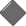 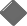 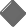 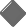 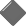 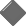 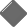 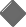 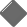 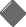 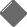 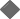 350600300漁  250獲数量200500漁獲400 金額30015020010050	1000	0H13	H14	H15	H16	H17	H18	H19	H20	H21	H22	H23図１	年次別漁獲数量及び漁獲金額の推移２．月別漁獲数量及び漁獲金額（１）月別漁獲数量平成 23 年の漁獲数量を月別にみると、11 月が 31,845 トンで最も多く全体の 16.4％を占め、次いで 10 月の 23,938 トン（12.3％）、9 月の 23,573 トン（12.1％）となっている（図 2、第 3 表）。トン3,0002,0001,00001月	2月	3月	4月	5月	6月	7月	8月	9月	10月	11月	12月図 2	月別漁獲数量（２）月別漁獲金額平成 23 年の漁獲金額を月別にみると、11 月が 61 億 8,241 万円で最も多く全体の13.4％を占め、次いで 8 月の 53 億 7,439 万円（11.7％）、10 月の 48 億 1,002 万円（10.4％）となっている（図 3、第 4 表）。百万円60040020001月	2月	3月	4月	5月	6月	7月	8月	9月	10月	11月	12月図 3	月別漁獲金額３．魚種別漁獲数量及び漁獲金額（１）分類別漁獲数量及び漁獲金額①分類別漁獲数量漁獲数量について魚類、貝類等の分類別にみると、さば等の「魚類」が 83,564 トンで最も多く全体の  43.0％を占め、次いでいか類等の「その他の水産動物」73,443トン（37.8％）、「貝類」33,674 トン（17.3％）、「藻類」3,583 トン（1.8％）の順となっている（図 4、第 5 表）。これを前年と比較すると、「魚類」は 11,475 トン（15.9％）増加、「その他の水産動物」は 7,200 トン（8.9％）減少、「貝類」は 58,227 トン（63.4％）減少、「藻類」は 1,527 トン（74.3％）増加した。平成22年平成23年0%	10%	20%	30%	40%	50%	60%	70%	80%	90%	100%魚類	貝類	その他の水産動物	藻類図 4	分類別漁獲数量の構成比②分類別漁獲金額漁獲金額を分類別にみると、「その他の水産動物」が 219 億 9,068 万円で最も多く全体の 47.7％を占め、次いで「魚類」159 億 8,517 万円（34.7％）、「貝類」71 億7,375 万円（15.6％）、「藻類」9 億 6,847 万円（2.1％）の順となっている（図 5、第 6 表）。これを前年と比較すると、「その他の水産動物」は 13 億 1,551 万円（5.6％）減少し、「魚類」は 7,267 万円（0.5％）減少し、「貝類」は 47 億 7,180 万円（39.9％）減少し、「藻類」は 4 億 5,278 万円（87.8％）増加した。平成22年平成23年0%	10%	20%	30%	40%	50%	60%	70%	80%	90%	100%魚類	貝類	その他の水産動物	藻類図 5	分類別漁獲金額の構成比（２）主な魚種別漁獲数量及び漁獲金額①主な魚種別漁獲数量主な魚種別の漁獲数量及び構成比をみると、「するめいか」57,314  トン（構成比29.5％）、「さば」51,663 トン（26.6％）、「ほたてがい」32,538 トン（16.7％）、「あかいか」10,579  トン（5.4％）、「たら」4,498  トン（2.3％）、「すけとうたら」4,475 トン（2.3％）などとなっている。これを前年と比較すると、漁獲数量が増加した主な魚種及び増加数量は「さば」15,045 トン（対前年増減率 41.1％）、「いわし類」1,354 トン（46.8％）、「こんぶ」1,286 トン（97.0％）、「するめいか」536 トン（0.9％）となっている。一方、漁獲数量が減少した主な魚種及び減少数量は「ほたてがい」58,084 トン（対前年増減率△64.1％）、「あかいか」7,392 トン（△41.1％）、「さけ」975 トン（△22.6％）、「ぶり」732 トン（△20.8％）となっている（図 6、第 1 表、第 7 表）。すけとうたら2.3%たら2.3%その他17.1%するめいか29.5%あかいか5.4%総漁獲数量194,265トンほたてがい16.7%さば26.6%図 6	主な魚種別漁獲数量の構成比②主な魚種別漁獲金額主な魚種別の漁獲金額及び構成比をみると、「するめいか」136 億 9,463 万円（構成比 29.7％）、「ほたてがい」64 億 857 万円（13.9％）、「さば」44 億 2,787 万円（9.6％）、「なまこ」34 億 2,617 万円（7.4％）、「あかいか」25 億 656 万円（5.4％）、「まぐろ」23 億 6,004 万円（5.1％）などとなっている。これを前年と比較すると、漁獲金額が増加した主な魚種及び増加金額は「さば」12 億 4,633 万円（対前年増減率 39.2％）、「こんぶ」3 億 4,172 万円（125.9％）、「まぐろ」2 億 3,606 万円（11.1％）、「なまこ」2 億 287 万円（6.3％）となっている。一方、漁獲金額が減少した主な魚種及び減少金額は「ほたてがい」49 億 4,939 万円（△43.6％）、「あかいか」11 億 2,379 万円（△31.0％）、「ぶり」2 億 4,166万円（△34.2％）、「すけとうたら」1 億 7,770 万円（△53.3％）となっている（図 7、第 1 表、第 8 表）。図７	主な魚種別漁獲金額の構成比４．漁業種類別漁獲数量及び漁獲金額（１）漁業種類別漁獲数量漁業種類別漁獲数量の構成比をみると、「まき網漁業」が全体の  31.5％（61,184  トン）で最も多く、次いで「いか釣漁業」23.3％、「養殖業」16.8％となっている。これを前年と比較すると、漁獲数量が増加した主な漁業種類及び増加数量は、「まき網漁業」7,234 トン（13.4％）、「沖合底曳網漁業」3,596 トン（17.5％）、「採藻漁業」1,642 トン（86.5％）となっている。一方、漁獲数量が減少した主な漁業種類及び減少数量は、「養殖業」56,817 トン（△63.5％）、「いか釣漁業」4,047 トン（△8.2％）となっている（第 9 表）。（２）漁業種類別漁獲金額漁業種類別漁獲金額の構成比をみると、「いか釣漁業」が全体の 26.7％（122 億 9,051万円）で最も多く、次いで「養殖業」14.0％、「まき網漁業」11.8％となっている。 これを前年と比較すると、漁獲金額が増加した主な漁業種類及び増加金額は、「採藻漁業」4 億 7,337 万円（97.4％）、「大型定置網漁業」2 億 5,166 万円（20.2％）、「沖合底曳網漁業」2 億 1,365 万円（4.6％）となっている。一方、漁獲金額が減少した主な漁業種類及び減少金額は、「養殖業」47 億 7,597 万円（△42.5％）、「遠洋底曳網漁業」6 億 6,142 万円（△84.1％）、「いか釣漁業」4億 3,485 円（△3.4％）となっている（第 10 表）。５．市町村別漁獲数量及び漁獲金額（１）市町村別漁獲数量市町村別漁獲数量の構成比をみると、八戸市が120,544 トンで最も多く全体の62.1％を占め、次いで平内町 10.3％、むつ市 4.7％、東通村 4.6％、深浦町 2.6％の順となっている。次に、市町村別漁獲数量を前年と比較してみると、漁獲数量が増加した市町村は、八戸市 1,674 トン（対前年増減率 1.4％）、東通村 1,445 トン（19.5％）、六ヶ所村 757トン（22.3％）ほか 5 市町村となっている。一方、漁獲数量が減少した市町村は、平内町 19,249 トン（△49.0％）、青森市 16,682トン（△87.9％）、外ヶ浜町 8,702 トン（△65.9％）ほか 11 市町村となっている（図8．第 11 表）。（２）市町村別漁獲金額市町村別漁獲金額の構成比をみると、八戸市が 197 億 9,202 万円で最も多く全体の42.9％を占め、次いで平内町 11.1％、むつ市 7.5％、東通村 7.1％、深浦町 5.4％の順となっている。次に、市町村別漁獲金額を前年と比較してみると、漁獲金額が増加した市町村は、東通村 4 億 2,784 万円（対前年増減率 15.0％）、大間町 2 億 3,693 万円（17.6％）、六ヶ所村 1 億 6,095 万円（12.6％）ほか 9 市町村となっている。一方、漁獲金額が減少した市町村は、八戸市 22 億 9,313 万円（△10.4％）、青森市16 億 3,779 万円（△68.5％）、外ヶ浜町 11 億 6,806 万円（△43.7％）ほか 7 市町村となっている（図 9．第 12 表）。図 8	市町村別漁獲数量の構成比	図 9	市町村別漁獲金額の構成比年次漁	獲	数	量漁	獲	数	量漁	獲	金	額漁	獲	金	額年次数量（トン）対前年増減率（％）金額（百万円）対前年増減率（％）平成１３年365,702△4.158,734△12.9平成１４年327,486△10.558,461△0.5平成１５年281,057△14.251,812△11.4平成１６年296,0635.360,60617.0平成１７年289,662△2.256,914△6.1平成１８年278,430△3.954,675△3.9平成１９年295,6956.257,2174.6平成２０年261,354△11.653,171△7.1平成２１年289,02710.651,187△3.7平成２２年246,690△14.651,8251.2平成２３年194,265△21.346,118△11.0平成13年～平成22年までの平均 （A）293,11755,460平成23年／(A)％66.3 %83.2 %